中医师岗位胜任力第二阶梯考核考试大纲第一部分   医学基本理论考试大纲此部分涉及科目：中医基础理论、中医诊断学、中药学、方剂学、内经、伤寒论、金匮要略、温病学、中医内科学、针灸学、诊断学基础、卫生法规。具体内容参考2020年版医师资格考试具有规定学历中医执业医师医学综合考试大纲。（网址参见：http://www.tcmtest.org.cn）第二部分   临床基本技能考试大纲此大纲为2020年版医师资格考试具有规定学历中医执业医师实践技能考试大纲。双下划线部分为二阶考核实践技能考试范围。一、医师职业素养一、医师职业素养（一）医德医风（一）医德医风（二）沟通能力（二）沟通能力（三）人文关怀（三）人文关怀二、中医思维与诊疗能力二、中医思维与诊疗能力（一）中医四诊信息采集（一）中医四诊信息采集（二）诊断与鉴别诊断（二）诊断与鉴别诊断（三）辨证论治（三）辨证论治（四）预防与调护（四）预防与调护三、中医操作技能三、中医操作技能（一）中医四诊（一）中医四诊（二）针灸常用腧穴（二）针灸常用腧穴1.手太阴肺经腧穴：尺泽、孔最、列缺、鱼际、少商1.手太阴肺经腧穴：尺泽、孔最、列缺、鱼际、少商2.手阳明大肠经腧穴：商阳、合谷、手三里、曲池、肩髃、迎香2.手阳明大肠经腧穴：商阳、合谷、手三里、曲池、肩髃、迎香3.足阳明胃经腧穴：地仓、下关、头维、天枢、梁丘、犊鼻、足三里、上巨虚、条口、丰隆、内庭3.足阳明胃经腧穴：地仓、下关、头维、天枢、梁丘、犊鼻、足三里、上巨虚、条口、丰隆、内庭4.足太阴脾经腧穴：公孙、三阴交、地机、阴陵泉、血海、大横4.足太阴脾经腧穴：公孙、三阴交、地机、阴陵泉、血海、大横5.手少阴心经腧穴：通里、神门、少府5.手少阴心经腧穴：通里、神门、少府6.手太阳小肠经腧穴：后溪、养老、天宗、听宫6.手太阳小肠经腧穴：后溪、养老、天宗、听宫7.足太阳膀胱经腧穴：攒竹、天柱、肺俞、膈俞、胃俞、肾俞、大肠俞、次髎、委中、膏肓、秩边、承山、昆仑、申脉、至阴7.足太阳膀胱经腧穴：攒竹、天柱、肺俞、膈俞、胃俞、肾俞、大肠俞、次髎、委中、膏肓、秩边、承山、昆仑、申脉、至阴8.足少阴肾经腧穴：涌泉、太溪、照海、复溜8.足少阴肾经腧穴：涌泉、太溪、照海、复溜9.手厥阴心包经腧穴：郄门、内关、大陵、中冲9.手厥阴心包经腧穴：郄门、内关、大陵、中冲10.手少阳三焦经腧穴：中渚、外关、支沟、翳风10.手少阳三焦经腧穴：中渚、外关、支沟、翳风11.足少阳胆经腧穴：风池、肩井、环跳、阳陵泉、悬钟、丘墟11.足少阳胆经腧穴：风池、肩井、环跳、阳陵泉、悬钟、丘墟12.足厥阴肝经腧穴：太冲、蠡沟、期门12.足厥阴肝经腧穴：太冲、蠡沟、期门13.督脉腧穴：腰阳关、命门、大椎、百会、神庭、水沟、印堂13.督脉腧穴：腰阳关、命门、大椎、百会、神庭、水沟、印堂14.任脉腧穴：中极、关元、气海、中脘、膻中、天突14.任脉腧穴：中极、关元、气海、中脘、膻中、天突15.常用经外奇穴：四神聪、太阳、定喘、夹脊、腰痛点、十宣15.常用经外奇穴：四神聪、太阳、定喘、夹脊、腰痛点、十宣（三）针灸技术（三）针灸技术1.毫针法1.毫针法2.艾灸法2.艾灸法3.其他疗法：三棱针法、皮肤针法、耳穴压丸法3.其他疗法：三棱针法、皮肤针法、耳穴压丸法4.针灸异常情况处理：晕针、滞针、弯针、断针、血肿、皮肤灼伤及起疱、刺伤内脏、刺伤脑脊髓、外周神经损伤4.针灸异常情况处理：晕针、滞针、弯针、断针、血肿、皮肤灼伤及起疱、刺伤内脏、刺伤脑脊髓、外周神经损伤5.常见急性病症的针灸治疗5.常见急性病症的针灸治疗（1）偏头痛（10）泄泻（2）眩晕（11）癃闭（3）落枕（12）痛经（4）中风（13）扭伤（5）心悸（14）牙痛（6）哮喘（15）晕厥（7）呕吐（16）高热（8）胃痛（17）抽搐（9）腹痛（18）内脏绞痛（四）推拿技术1.  法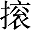 5.拿法2.揉法6.抖法3.按法7.捏脊法4.推法8.搓法（五）拔罐技术（五）拔罐技术四、西医临床技能四、西医临床技能（一）体格检查（一）体格检查1.全身状态检查1.全身状态检查生命征、发育与体型、营养状态、意识状态、面容、体位、步态生命征、发育与体型、营养状态、意识状态、面容、体位、步态2.皮肤检查2.皮肤检查3.浅表淋巴结检查3.浅表淋巴结检查4.头部检查4.头部检查（1）眼部检查：眼睑、结膜、巩膜、瞳孔（大小与形状、对光反射、集合反射）、眼球运动（1）眼部检查：眼睑、结膜、巩膜、瞳孔（大小与形状、对光反射、集合反射）、眼球运动（2）咽部、扁桃体检查（2）咽部、扁桃体检查（3）鼻窦检查（3）鼻窦检查5.颈部检查（血管、甲状腺、气管）5.颈部检查（血管、甲状腺、气管）6.胸廓、胸壁与乳房检查6.胸廓、胸壁与乳房检查7.肺和胸膜检查7.肺和胸膜检查（1）视诊（呼吸运动、呼吸频率、呼吸节律、呼吸深度）（1）视诊（呼吸运动、呼吸频率、呼吸节律、呼吸深度）（2）触诊（胸廓扩张度、语音震颤、胸膜摩擦感）（2）触诊（胸廓扩张度、语音震颤、胸膜摩擦感）（3）叩诊（叩诊方法、叩诊音、肺界叩诊）（3）叩诊（叩诊方法、叩诊音、肺界叩诊）（4）听诊（听诊方法、呼吸音、啰音、胸膜摩擦音、听觉语音）（4）听诊（听诊方法、呼吸音、啰音、胸膜摩擦音、听觉语音）8.心脏检查8.心脏检查（1）视诊（心前区隆起、心尖搏动、心前区异常搏动）（1）视诊（心前区隆起、心尖搏动、心前区异常搏动）（2）触诊（心尖搏动、震颤、心包摩擦感）（2）触诊（心尖搏动、震颤、心包摩擦感）（3）叩诊（心脏相对浊音界）（3）叩诊（心脏相对浊音界）（4）听诊（心脏瓣膜听诊区、听诊方法、心率、心律、心音、额外心音、心脏杂音、心包摩擦音）（4）听诊（心脏瓣膜听诊区、听诊方法、心率、心律、心音、额外心音、心脏杂音、心包摩擦音）9.血管检查：脉搏、血管杂音、周围血管征9.血管检查：脉搏、血管杂音、周围血管征10.腹部检查10.腹部检查（1）视诊（腹部外形、呼吸运动、腹壁静脉、胃肠型和蠕动波）（1）视诊（腹部外形、呼吸运动、腹壁静脉、胃肠型和蠕动波）（2）触诊（腹壁紧张度、压痛及反跳痛、腹部包块、肝脾触诊、墨菲征、液波震颤）（2）触诊（腹壁紧张度、压痛及反跳痛、腹部包块、肝脾触诊、墨菲征、液波震颤）（3）叩诊（腹部叩诊音、肝浊音界、移动性浊音、肾区叩击痛、膀胱叩诊）（3）叩诊（腹部叩诊音、肝浊音界、移动性浊音、肾区叩击痛、膀胱叩诊）（4）听诊（肠鸣音、振水音）（4）听诊（肠鸣音、振水音）11.脊柱、四肢检查11.脊柱、四肢检查（1）脊柱（弯曲度、活动度、压痛与叩击痛）（1）脊柱（弯曲度、活动度、压痛与叩击痛）（2）四肢关节（2）四肢关节12.神经系统检查12.神经系统检查（1）肌力、肌张力（1）肌力、肌张力（2）共济运动（2）共济运动（3）神经反射（浅反射、深反射、病理反射）（3）神经反射（浅反射、深反射、病理反射）（4）脑膜刺激征（4）脑膜刺激征（5）拉塞格征（5）拉塞格征（二）基本操作（二）基本操作1.外科手消毒8.脊柱损伤的现场搬运2.戴无菌手套9.长骨骨折现场急救固定3.穿、脱手术衣10.心肺复苏术4.手术区皮肤消毒11.气囊-面罩简易呼吸器的使用5.穿、脱隔离衣12.导尿术（男、女）6.创伤的现场止血法13.胸膜腔穿刺术7.伤口（切口）换药14.腹腔穿刺术（三）辅助检查结果分析判读（三）辅助检查结果分析判读1.心电图2.普通Ｘ线片（1）正常心电图（1）正常胸部正位片（2）心房、心室肥大（2）阻塞性肺气肿（3）心肌缺血（3）气胸（4）急性心肌梗死（4）胸腔积液（5）过早搏动（5）肺炎链球菌肺炎（6）阵发性室上性心动过速（6）原发性肺癌（7）室性心动过速（7）胃溃疡（8）心房颤动（8）急性胃肠穿孔（9）心室颤动（9）肠梗阻（10）房室传导阻滞（10）长骨骨折3.CT影像诊断3.CT影像诊断（1）原发性肺癌（5）脑梗死（2）急性胰腺炎（6）脑出血（3）急性硬膜外血肿（7）蛛网膜下腔出血（4）急性硬膜下血肿4.实验室检查4.实验室检查（1）血液一般检查（1）血液一般检查（2）尿液检查（2）尿液检查（3）粪便检查（3）粪便检查（4）肝功能（血清蛋白、丙氨酸氨基转移酶、天门冬氨酸氨基转移酶、γ-谷氨酰转肽酶、胆红素）（4）肝功能（血清蛋白、丙氨酸氨基转移酶、天门冬氨酸氨基转移酶、γ-谷氨酰转肽酶、胆红素）（5）甲、乙、丙型肝炎病毒标志物（5）甲、乙、丙型肝炎病毒标志物（6）肾功能（尿素氮、肌酐、尿酸、内生肌酐清除率）（6）肾功能（尿素氮、肌酐、尿酸、内生肌酐清除率）（7）血糖、葡萄糖耐量试验、糖化血红蛋白、血浆胰岛素、C肽测定（7）血糖、葡萄糖耐量试验、糖化血红蛋白、血浆胰岛素、C肽测定（8）血清总胆固醇、甘油三酯、高密度脂蛋白胆固醇、低密度脂蛋白胆固醇（8）血清总胆固醇、甘油三酯、高密度脂蛋白胆固醇、低密度脂蛋白胆固醇（9）血清钾、钠、氯、钙（9）血清钾、钠、氯、钙（10）血清淀粉酶（10）血清淀粉酶（11）血清心肌标志物（心肌酶、肌钙蛋白）（11）血清心肌标志物（心肌酶、肌钙蛋白）（12）血浆Ｂ型脑钠肽（12）血浆Ｂ型脑钠肽（13）抗链球菌溶血素“O”（13）抗链球菌溶血素“O”（14）类风湿因子与抗核抗体（14）类风湿因子与抗核抗体（15）浆膜腔积液（15）浆膜腔积液（16）动脉血气分析（16）动脉血气分析（17）常用肿瘤标志物（AFP、CEA、CA125）（17）常用肿瘤标志物（AFP、CEA、CA125）（18）血、尿hCG（18）血、尿hCG（19）甲状腺功能（FT3、FT4、TSH、甲状腺自身抗体）（19）甲状腺功能（FT3、FT4、TSH、甲状腺自身抗体）五、中医常见病五、中医常见病（一）感冒（三十三）痿证（二）咳嗽（三十四）腰痛（三）哮病（三十五）痈（四）喘证（三十六）乳癖（五）肺痨（三十七）湿疮（六）肺胀（三十八）痔（七）心悸（三十九）脱疽（八）胸痹（四十）精癃（九）不寐（四十一）肠痈（十）痫病（四十二）崩漏（十一）胃痛（四十三）闭经（十二）呕吐（四十四）痛经（十三）腹痛（四十五）绝经前后诸证（十四）泄泻（四十六）带下病（十五）痢疾（四十七）胎漏、胎动不安（十六）便秘（四十八）产后发热（十七）胁痛（四十九）不孕症（十八）黄疸（五十）癥瘕（十九）鼓胀（五十一）肺炎喘嗽（二十）头痛（五十二）小儿泄泻（二十一）眩晕（五十三）积滞（二十二）中风（五十四）鹅口疮（二十三）颤证（五十五）水痘（二十四）水肿（五十六）痄腮（二十五）淋证（五十七）手足口病（二十六）郁证（五十八）麻疹（二十七）血证（五十九）丹痧（二十八）消渴（六十）紫癜（二十九）瘿病（六十一）桡骨下端骨折（三十）内伤发热（六十二）肩周炎（三十一）癌病（六十三）颈椎病（三十二）痹证（六十四）腰椎间盘突出症六、西医常见病六、西医常见病（一）急性上呼吸道感染（二十七）甲状腺功能亢进症（二）慢性支气管炎（二十八）甲状腺功能减退症（三）慢性阻塞性肺疾病（二十九）糖尿病（四）慢性肺源性心脏病（三十）血脂异常（五）支气管哮喘（三十一）高尿酸血症与痛风（六）肺炎（肺炎链球菌肺炎、支原体肺炎）（三十二）类风湿关节炎（七）肺结核（三十三）脑梗死（八）原发性支气管肺癌（三十四）脑出血（九）慢性呼吸衰竭（三十五）蛛网膜下腔出血（十）心力衰竭（三十六）病毒性肝炎（十一）心律失常（三十七）乳腺增生病1.过早搏动（三十八）急性阑尾炎2.阵发性室上性心动过速（三十九）肠梗阻3.室性心动过速（四十）胆石症4.心房颤动（四十一）良性前列腺增生症（十二）原发性高血压（四十二）下肢动脉硬化性闭塞症（十三）冠状动脉粥样硬化性心脏病（四十三）排卵障碍性异常子宫出血（十四）病毒性心肌炎（四十四）绝经综合征（十五）慢性胃炎（四十五）阴道炎（十六）消化性溃疡（四十六）先兆流产（十七）胃癌（四十七）异位妊娠（十八）溃疡性结肠炎（四十八）产褥感染（十九）肝硬化（四十九）小儿肺炎（二十）急性胰腺炎（五十）小儿腹泻病（二十一）慢性肾小球肾炎（五十一）肾病综合征（二十二）尿路感染（五十二）过敏性紫癜（二十三）慢性肾衰竭（五十三）水痘（二十四）缺铁性贫血（五十四）流行性腮腺炎（二十五）再生障碍性贫血（五十五）手足口病（二十六）原发免疫性血小板减少症